Nice : un bijoutier tue un braqueur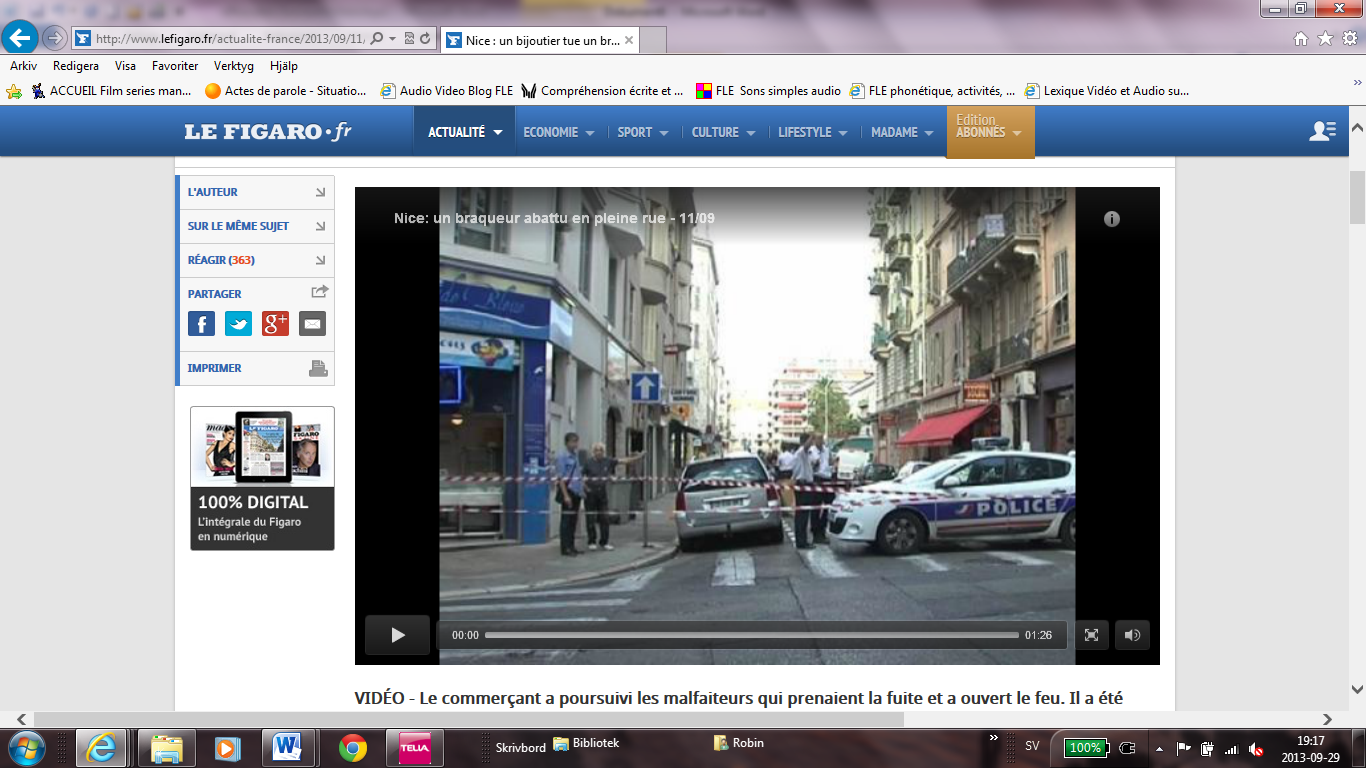 VIDÉO - Le commerçant a poursuivi les malfaiteurs qui prenaient la fuite et a ouvert le feu. Il a été placé en garde à vue pour «homicide volontaire».Pour la deuxième fois en moins d'un an, la bijouterie «La Turquoise», à Nice, a été victime d'un braquage. Sauf que cette fois-ci, l'affaire a tourné au drame. Mercredi matin, à 9 heures, deux hommes arrivés en scooter ont menacé le bijoutier, selon le quotidien Nice Matin1 . Les deux malfaiteurs, armés, lui ont demandé d'ouvrir son coffre pour en saisir le butin d'un montant encore inconnu. Les deux voleurs ont ensuite tenté de prendre la fuite à scooter. Des témoins ont vu le bijoutier poursuivre à pied les deux malfrats. Selon leurs témoignages, trois ou quatre coups de feu ont été tirés en pleine rue. Lors des tirs, le bijoutier a touché le passager arrière dans une rue adjacente. Le conducteur du véhicule a, quant à lui, continué sa fuite. Le voleur abattu serait âgé d'une vingtaine d'années. Il est décédé sur place. Des armes et une partie des bijoux ont été retrouvées sur lui.Le bijoutier a été interpellé par la police et placé en garde à vue pour «homicide volontaire». Le second braqueur en fuite est actuellement recherché.La bijouterie «La Turquoise» avait déjà été la cible d'un cambriolage en octobre 2012. Les auteurs s'était alors introduit dans le magasin en découpant le rideau de fer à la disqueuse alors que le propriétaire était absent, comme le rapporte une commerçante de la rue. Les auteurs ont depuis été condamnés.Dans le voisinage, on estime que le bijoutier «a bien fait» de se défendre. Les commerçants de ce quartier populaire niçois se montrent cependant surpris. «On ne s'attendait pas à ça», déclare la gérante du Restaurant d'Angleterre, situé à quelques mètres de la bijouterie. Cependant, pour elle, «il ne faut pas montrer qu'on a peur. On doit continuer à vivre» malgré la crainte des braquages.